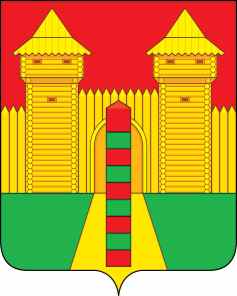 АДМИНИСТРАЦИЯ  МУНИЦИПАЛЬНОГО  ОБРАЗОВАНИЯ «ШУМЯЧСКИЙ   РАЙОН» СМОЛЕНСКОЙ  ОБЛАСТИПОСТАНОВЛЕНИЕот 10.02.2023г. № 48          п. Шумячи	В связи с кадровыми изменениями в Администрации муниципального  образования  «Шумячский район» Смоленской области	Администрация муниципального образования «Шумячский район» Смоленской области	П О С Т А Н О В Л Я Е Т:	1. Внести изменения в постановление Администрации муниципального образования «Шумячский район» Смоленской области от 20.05.2021г. №196  «О создании постоянно действующей комиссии по проведению конкурсов, аукционов на право заключения договоров аренды, доверительного управления, безвозмездного пользования муниципальным имуществом муниципального образования «Шумячский район» Смоленской области и порядке проведения конкурсов и аукционов следующие изменения:позицию:заменить позицией следующего содержания:позицию:заменить позицией следующего содержания:Глава муниципального образования «Шумячский район» Смоленской области                                         А.Н. Васильев  О внесении изменений в постановление Администрации муниципального образования «Шумячский район» Смоленской области от 20.05.2021г. №196   «Денисенкова Мария Владимировна-старший менеджер Отдела экономики и комплексного развития Администрации муниципального образования «Шумячский район» Смоленской области, секретарь комиссииЛазарева Наталья Ильинична-старший менеджер Отдела экономики и комплексного развития Администрации муниципального образования «Шумячский район» Смоленской области, секретарь комиссии»;«Алексеева Наталья Валерьевна-начальник бюджетного отдела Финансового                 управления Администрации муниципального образования «Шумячский район» Смоленской областиПавловаТатьяна Владиславовна-начальник бюджетного отдела Финансового                 управления Администрации муниципального образования «Шумячский район» Смоленской области».